All about Banbury and ‘Ride a Cock Horse’ -  EYFS and Key Stage 1 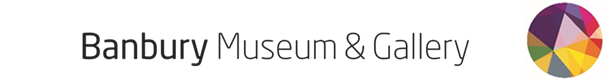 Length of session  60–90 minutes£3 per child Maximum number of students – 30The length of the session is flexible to allow for break times and the different requirements of year groups, depending on age and individual needs. Key themesWith real and replica objects to handle, with songs, instruments and actions, plus dress up and play, we introduce young children to key topics in Banbury’s history:Banbury Cross. Why did people need a cross? What happened to the old one? Who was the Fine Lady on the white horse?Banbury Castle. What did it look like? Where did it go? Which King came for dinner?What things were made in Banbury? How did people travel to Banbury? Which rhymes help us remember the topics, and how many begin with the letter C?Pupils will:Handle ironstone, samples of velvety plush cloth, and replica produce for marketSing and play musical instrumentsDesign buildings with Lego/ DuploDress up in high quality replica clothing Explore the museum galleries to find and draw objectsLearning OutcomesFinding out about Banbury’s historyExperiencing a Museum environment and learning through objectsDeveloping skills in questioning, listening, speaking and singingDeveloping skills in imagining, playing and cooperatingLearning new vocabularyAdaptations Length of session: Depending on your year group, we will advise on the time you need to allow at the Museum as the length of teaching time.Breaks: A snack break can be timetabled before, during or after the teaching.SEND: An adapted session works very well for groups where all children have special needs. Please get in touch so we can arrange a bespoke workshop for you. 